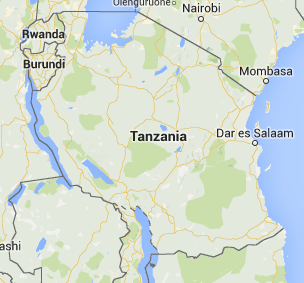 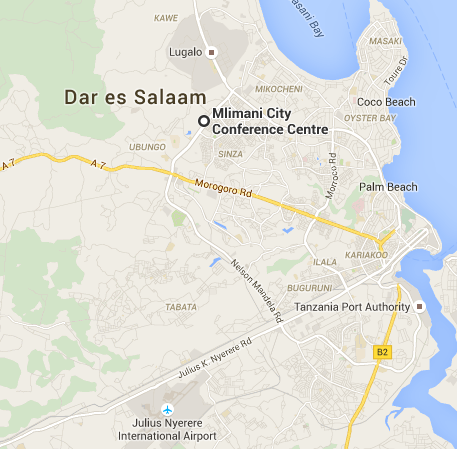 BIR ONCEKI YIL KATILIMCI LISTESIFUAR KATILIM İSTEK FORMUFirmanın Adı ve Unvanı: …………………………………………………………………………………….Adres:.............................................................................................................................................................................................................................................................................................................Tel: .................................. Faks: ......................................... E-mail: .................................................Bağlı Bulunan Vergi Dairesi ve No’su: ..............................................................................................Sergilenecek Ürünler: ...................................................................................................................................................................................................................................................................................................................Talep Edilen M2 : …….…  m2Belgeyi Dolduran Yetkilinin:Adı Soyadı: ....................................................... Tel. No: ……………………………………………..Fuara iştirak etmek istiyoruz. Fuara katılma koşullarını ve ilgili Fuar Katılım Sözleşmesi ve eklerinde yazılı hususlar ve yükümlülükleri peşinen kabul etmiş bulunduğumuzu ve Fuar Katılım Sözleşmesi ve eklerinin imzalanmasından kaçınmayacağımızı peşinen kabul ettiğimizi beyan eder, gerekli işlemlerin yapılmasını arz ederiz.Fuar katılım ödemesi, ŞİRKETİNİZ HESABINDAN Gur Tour Turizm ve Seyahat Ltd. Sti. nin .       Is Bankasi Pangalti Şubesi (Şube Kodu:1041) IBAN TR120006400000210410530269 ($) hesabına yapılır. Ödemeye esas teşkil eden dekontlarda şirketinizin adı, IBAN numarası ve fuar adının yer alması gerekmektedir.Türkiye Expogroup Temsilcigi : GurTour                                                                             Tarih/Kaşe/İmza                                        Fuar Adı :  Fuar Adı :  FoodAgro Africa Tanzanya 201720.Uluslararası Tanzanya Tarım, Gıda ve Otel Ekipmanları FuarıFoodAgro Africa Tanzanya 201720.Uluslararası Tanzanya Tarım, Gıda ve Otel Ekipmanları FuarıFuar Tarihi ve Yeri :  Fuar Tarihi ve Yeri :  22 – 24 Ağustos 2017Mlimani Conference Centre / Dar Es SalaamFuar Ana ve Türkiye             Temsilciligi : Fuar Ana ve Türkiye             Temsilciligi : Expogroup Turkiye Temsilciligi  444 7 609  GurTourExpogroup Turkiye Temsilciligi  444 7 609  GurTourDüzenlenme Periyodu :Düzenlenme Periyodu :Yılda 1 DefaYılda 1 DefaFuar Alan Kapasitesi :Fuar Alan Kapasitesi :3.500 m23.500 m2FUARDASERGİLENECEKÜRÜN ANABAŞLIKLARIFUARDASERGİLENECEKÜRÜN ANABAŞLIKLARIYiyecek ve İçecek : Ortam Gıda, Fırın, İçecekler ve İçecekler, Soğutulmuş ve Dondurulmuş Gıdalar, Şekerleme / Tatlılar, Konserve, Günlük Ürünler, Etnik Yemek, Gıda Maddeleri, Taze Ürün, Gurme Gıda, Sağlıklı yiyecek, Sıcak ve Soğuk İçecekler, Malzemeler / Özleri, Et ve Tavuk, Balık ve Deniz Ürünleri, Soslar, Snacks / Dondurma, Alkolsüz içecekler, Özel / Fine Foods, Çay ve Kahve, Şarap, İçkiler & Beer İkram Ekipmanları ve Hizmetleri : Bakery & Şekerleme Ekipmanları, Bar / Kahve Ekipmanları & Tedarikçiler, Çay / Dondurma Makinesi, Pişirme Ekipmanları, Bulaşık Yıkama / Cam Yıkayıcılar, Gıda Hazırlama Ekipmanları, Soğutma / Donma Ekipmanları, Pizza Ekipman ve Malzemeleri, Servis Ekipmanları, Uydurma ve Görüntü Ekipmanları Mağazalar, Depolama ve Soğutma, Sıcaklık kontrolü, Ulaşım ve Dağıtım, Mutfak eşyaları, Yardımcı Tedarikçiler (Gaz, Elektrik, Su), Otomat Makinaları İşleme ve Paketleme : Gıda İşleme Makineleri, Gıda hammaddeleri, Malzemeler, Koruyucular, Şekerleme Ekipmanları, Paketleme Ekipmanları ve Tedarikçiler, Şişeleme ve Dolum, Soğutma ve Soğuk Üniteler, Klima, Sarma, Etiketleme, Alüminyum Folyo, Fast Food Ambalaj. Mobilya, Mobilya ve Ev Eşyası : Halılar / Döşeme Kaplamaları, Porselen eşya, Sözleşme Mobilya ve dekorasyon, Tasarımlar, Perdeler / Perde, Çatal bıçak takımı, Tek kullanımlık Çatal ve Çatal, Donanım, Kumaşlar, Mobilya, Züccaciye, Açık Mobilya, Masa Keten / Süpürgelik, Masa Süslemeleri, Aydınlatma ve Aksesuarları, Üniformalar Tarım / Bahçe Bitkileri : Traktörler, Birincil / İkincil Sürme, Ekim Dikim, Kimyasal Püskürtme, Tahıl Hasadı, Sebze ve Kök ürün Hasat, Diğer Bitki Hasat, Balya ve Straw Taşıma, Otlak / Yem Hasat, Mahsul Ulaşım ve Taşıma, Bitki Kurutma, Crop Depolama ve İşleme, Bitki Temizleme, Değerlendirme ve Tartı, Arazi Drenaj, Hayvan Atık Taşıma, Tarım Arazileri Bakım, Bozulabilir üretir için soğuk zincir Ekipmanları, Soğuk oda ve Soğutma Aletleri, Bozulabilir Kargo İşleme, Soğutmalı Van & Kamyon / Vücut Üreticileri, Gıda İşleme Makineleri ve Ekipmanları, Evler / Depolama / Haritacılar Paketi, Dijital Sıcaklık Kontrol ve Veri Kaydedici, Bitkisel ve Şifalı Bitkiler İhracatçıları / İthalatçı / Tüccarlar, Bitkisel gıdalar ürünler, Pazarlama ve İhracat Hizmetleri, Plasticulture & Su Ürünleri, Deniz Ürünleri, Ar-Ge Organizasyonu, Fidanlık, Veteriner, Bitki Koruma, Araştırmacılar / Öğrenciler, Profesyonel danışmanlar, Bilim adamları ve Çiftçiler, Dergiler / belgeler / Kitaplar / Rehberler / CD vs., İhracatçı / Mfrs / Trader İşlenmiş Gıda ürünlerinin, Turşu, Reçel, şekerleme, gıda içki, Dondurmalar, Bisküvi, İçecekler, Coco Ürünler, Unlu Mamüller vb, Madicinal & Bitkisel Bitkiler, Ağrı Distribütörler & Stockists, Sınıflandırma ve Sınıflandırma Makinaları, Sarma, Sızdırmazlık ve Laminasyon Makineleri, Asansör / Konveyörler / Döner Ayırıcı, Organik Baharatlar & Bitkiler, Belgelendirme Ajansları, Bahçe Bitkileri üretin İşleme Teknolojisi ve Hizmetleri, Ambalaj Teknolojisi ve Hizmetleri, Bahçe / Sera Ekipmanları, Orman Makinaları, Bağ Makineleri, Yedek Parçalar, Atölye Araçları ve Ekipmanları, Meteoroloji Ekipmanları,  Sağlık ve güvenlik, Tekerlekler,parçalar ve Lastikler,Yiyecek ve İçecek : Ortam Gıda, Fırın, İçecekler ve İçecekler, Soğutulmuş ve Dondurulmuş Gıdalar, Şekerleme / Tatlılar, Konserve, Günlük Ürünler, Etnik Yemek, Gıda Maddeleri, Taze Ürün, Gurme Gıda, Sağlıklı yiyecek, Sıcak ve Soğuk İçecekler, Malzemeler / Özleri, Et ve Tavuk, Balık ve Deniz Ürünleri, Soslar, Snacks / Dondurma, Alkolsüz içecekler, Özel / Fine Foods, Çay ve Kahve, Şarap, İçkiler & Beer İkram Ekipmanları ve Hizmetleri : Bakery & Şekerleme Ekipmanları, Bar / Kahve Ekipmanları & Tedarikçiler, Çay / Dondurma Makinesi, Pişirme Ekipmanları, Bulaşık Yıkama / Cam Yıkayıcılar, Gıda Hazırlama Ekipmanları, Soğutma / Donma Ekipmanları, Pizza Ekipman ve Malzemeleri, Servis Ekipmanları, Uydurma ve Görüntü Ekipmanları Mağazalar, Depolama ve Soğutma, Sıcaklık kontrolü, Ulaşım ve Dağıtım, Mutfak eşyaları, Yardımcı Tedarikçiler (Gaz, Elektrik, Su), Otomat Makinaları İşleme ve Paketleme : Gıda İşleme Makineleri, Gıda hammaddeleri, Malzemeler, Koruyucular, Şekerleme Ekipmanları, Paketleme Ekipmanları ve Tedarikçiler, Şişeleme ve Dolum, Soğutma ve Soğuk Üniteler, Klima, Sarma, Etiketleme, Alüminyum Folyo, Fast Food Ambalaj. Mobilya, Mobilya ve Ev Eşyası : Halılar / Döşeme Kaplamaları, Porselen eşya, Sözleşme Mobilya ve dekorasyon, Tasarımlar, Perdeler / Perde, Çatal bıçak takımı, Tek kullanımlık Çatal ve Çatal, Donanım, Kumaşlar, Mobilya, Züccaciye, Açık Mobilya, Masa Keten / Süpürgelik, Masa Süslemeleri, Aydınlatma ve Aksesuarları, Üniformalar Tarım / Bahçe Bitkileri : Traktörler, Birincil / İkincil Sürme, Ekim Dikim, Kimyasal Püskürtme, Tahıl Hasadı, Sebze ve Kök ürün Hasat, Diğer Bitki Hasat, Balya ve Straw Taşıma, Otlak / Yem Hasat, Mahsul Ulaşım ve Taşıma, Bitki Kurutma, Crop Depolama ve İşleme, Bitki Temizleme, Değerlendirme ve Tartı, Arazi Drenaj, Hayvan Atık Taşıma, Tarım Arazileri Bakım, Bozulabilir üretir için soğuk zincir Ekipmanları, Soğuk oda ve Soğutma Aletleri, Bozulabilir Kargo İşleme, Soğutmalı Van & Kamyon / Vücut Üreticileri, Gıda İşleme Makineleri ve Ekipmanları, Evler / Depolama / Haritacılar Paketi, Dijital Sıcaklık Kontrol ve Veri Kaydedici, Bitkisel ve Şifalı Bitkiler İhracatçıları / İthalatçı / Tüccarlar, Bitkisel gıdalar ürünler, Pazarlama ve İhracat Hizmetleri, Plasticulture & Su Ürünleri, Deniz Ürünleri, Ar-Ge Organizasyonu, Fidanlık, Veteriner, Bitki Koruma, Araştırmacılar / Öğrenciler, Profesyonel danışmanlar, Bilim adamları ve Çiftçiler, Dergiler / belgeler / Kitaplar / Rehberler / CD vs., İhracatçı / Mfrs / Trader İşlenmiş Gıda ürünlerinin, Turşu, Reçel, şekerleme, gıda içki, Dondurmalar, Bisküvi, İçecekler, Coco Ürünler, Unlu Mamüller vb, Madicinal & Bitkisel Bitkiler, Ağrı Distribütörler & Stockists, Sınıflandırma ve Sınıflandırma Makinaları, Sarma, Sızdırmazlık ve Laminasyon Makineleri, Asansör / Konveyörler / Döner Ayırıcı, Organik Baharatlar & Bitkiler, Belgelendirme Ajansları, Bahçe Bitkileri üretin İşleme Teknolojisi ve Hizmetleri, Ambalaj Teknolojisi ve Hizmetleri, Bahçe / Sera Ekipmanları, Orman Makinaları, Bağ Makineleri, Yedek Parçalar, Atölye Araçları ve Ekipmanları, Meteoroloji Ekipmanları,  Sağlık ve güvenlik, Tekerlekler,parçalar ve Lastikler,FUARDASERGİLENECEKÜRÜN ANABAŞLIKLARITarım / Bahçe Bitkileri : Veteriner Ekipmanları, Çeşitli Ekipmanları, Uydu Konumlama Sistemleri (GPS), Makina Depolama ve Barınak, Sulama, Çiftlik Binaları, Farm Power, Çiftlik Su Temini, All Terrain Araçlar (ATV), Tarım Makinaları, Tarım Makinaları ve Ekipmanları, Tarım / Bahçe Bitkileri Ürünler Mfrs. / İhracatçı / Tüccarlar, Gübreler / Bio-gübre Mfrs. / İhracatçı / Tüccarlar, Agro Kimya / Pestisitler / Böcek Mfrs, Biyoteknoloji / Doku kültürü Laboratuarları, Sulama ve Su Yönetimi, Seralar ve Ekipman Tedarikçileri, Tarım Tohum Üreticileri / İhracatçıları, Hassas Tarım Ürünleri, İklim Kontrol ve Otomasyon Ekipmanları, Malzeme / Tohumları Dikim, Depolama Ekipmanları / Ambalaj Çözümleri, Agro bi ürünleri İhracatçıları, Düğüm Devlet Kurumları / Anabilim Dalı, Çiftlik Yönetimi Ekipmanları, Bankalar ve Sigorta Hizmetleri, Toprak Test Ekipmanları, BT hizmetleri, Hasat Sonrası Taşıma Ekipmanları, Tohum / Hububat ve fide, Ağrı İş Danışmanları, Bahçe Bitkileri Malzemeleri, Çiçekçilik & Nursery Endüstrisi, Gıda Ürünler- Rice, Baharat, Bakliyat, Çay, Kahve, Buğday, Tahıl, Kuru Meyve vb, Organik üretir, Organik Sağlıklı Gıdalar, Organik Sebze ve Meyve, Barkod / Mürekkep Kodlama Teknolojisi, Hayvancılık / Süt Ürünleri / Tavukçuluk / Live Stock şirketler Sağlık, Hobi ve Eğlence : Fitness & Leisure Ekipmanları, Oyun ve Eğlence, Misafir Gereçleri, Sağlık ve güzellik ürünleri, Temizlik Sarf Malzemeleri ve Hizmetleri, Boş Mobilya ve Yönetim, Mobil Üniteler, Müzik / Video / Ses Sistemleri, Açık Mobilya, Spor ekipmanı, Şezlong ve saunalar Otel Özellikleri : Teknoloji,Yazılım, Güvenlik Sistemleri, Telekomünikasyon ve Bilişim Sistemleri, Hijyen & Catering, Çamaşırhane, Isıtma ve Havalandırma, Odada Teknolojileri, Konuklar Hizmet Sistemleri, Tabela, Çevre ve Atık Yönetimi, Sistemleri ve Kontrolleri, Döşeme, Toplam Tesis Yönetimi, Kanalizasyon Sistemleri, Temizleme Sistemleri, Perakende Bilgi Sistemleri, Bahçecilik Düzenleme ve EkipmanlarıTarım / Bahçe Bitkileri : Veteriner Ekipmanları, Çeşitli Ekipmanları, Uydu Konumlama Sistemleri (GPS), Makina Depolama ve Barınak, Sulama, Çiftlik Binaları, Farm Power, Çiftlik Su Temini, All Terrain Araçlar (ATV), Tarım Makinaları, Tarım Makinaları ve Ekipmanları, Tarım / Bahçe Bitkileri Ürünler Mfrs. / İhracatçı / Tüccarlar, Gübreler / Bio-gübre Mfrs. / İhracatçı / Tüccarlar, Agro Kimya / Pestisitler / Böcek Mfrs, Biyoteknoloji / Doku kültürü Laboratuarları, Sulama ve Su Yönetimi, Seralar ve Ekipman Tedarikçileri, Tarım Tohum Üreticileri / İhracatçıları, Hassas Tarım Ürünleri, İklim Kontrol ve Otomasyon Ekipmanları, Malzeme / Tohumları Dikim, Depolama Ekipmanları / Ambalaj Çözümleri, Agro bi ürünleri İhracatçıları, Düğüm Devlet Kurumları / Anabilim Dalı, Çiftlik Yönetimi Ekipmanları, Bankalar ve Sigorta Hizmetleri, Toprak Test Ekipmanları, BT hizmetleri, Hasat Sonrası Taşıma Ekipmanları, Tohum / Hububat ve fide, Ağrı İş Danışmanları, Bahçe Bitkileri Malzemeleri, Çiçekçilik & Nursery Endüstrisi, Gıda Ürünler- Rice, Baharat, Bakliyat, Çay, Kahve, Buğday, Tahıl, Kuru Meyve vb, Organik üretir, Organik Sağlıklı Gıdalar, Organik Sebze ve Meyve, Barkod / Mürekkep Kodlama Teknolojisi, Hayvancılık / Süt Ürünleri / Tavukçuluk / Live Stock şirketler Sağlık, Hobi ve Eğlence : Fitness & Leisure Ekipmanları, Oyun ve Eğlence, Misafir Gereçleri, Sağlık ve güzellik ürünleri, Temizlik Sarf Malzemeleri ve Hizmetleri, Boş Mobilya ve Yönetim, Mobil Üniteler, Müzik / Video / Ses Sistemleri, Açık Mobilya, Spor ekipmanı, Şezlong ve saunalar Otel Özellikleri : Teknoloji,Yazılım, Güvenlik Sistemleri, Telekomünikasyon ve Bilişim Sistemleri, Hijyen & Catering, Çamaşırhane, Isıtma ve Havalandırma, Odada Teknolojileri, Konuklar Hizmet Sistemleri, Tabela, Çevre ve Atık Yönetimi, Sistemleri ve Kontrolleri, Döşeme, Toplam Tesis Yönetimi, Kanalizasyon Sistemleri, Temizleme Sistemleri, Perakende Bilgi Sistemleri, Bahçecilik Düzenleme ve EkipmanlarıTarım / Bahçe Bitkileri : Veteriner Ekipmanları, Çeşitli Ekipmanları, Uydu Konumlama Sistemleri (GPS), Makina Depolama ve Barınak, Sulama, Çiftlik Binaları, Farm Power, Çiftlik Su Temini, All Terrain Araçlar (ATV), Tarım Makinaları, Tarım Makinaları ve Ekipmanları, Tarım / Bahçe Bitkileri Ürünler Mfrs. / İhracatçı / Tüccarlar, Gübreler / Bio-gübre Mfrs. / İhracatçı / Tüccarlar, Agro Kimya / Pestisitler / Böcek Mfrs, Biyoteknoloji / Doku kültürü Laboratuarları, Sulama ve Su Yönetimi, Seralar ve Ekipman Tedarikçileri, Tarım Tohum Üreticileri / İhracatçıları, Hassas Tarım Ürünleri, İklim Kontrol ve Otomasyon Ekipmanları, Malzeme / Tohumları Dikim, Depolama Ekipmanları / Ambalaj Çözümleri, Agro bi ürünleri İhracatçıları, Düğüm Devlet Kurumları / Anabilim Dalı, Çiftlik Yönetimi Ekipmanları, Bankalar ve Sigorta Hizmetleri, Toprak Test Ekipmanları, BT hizmetleri, Hasat Sonrası Taşıma Ekipmanları, Tohum / Hububat ve fide, Ağrı İş Danışmanları, Bahçe Bitkileri Malzemeleri, Çiçekçilik & Nursery Endüstrisi, Gıda Ürünler- Rice, Baharat, Bakliyat, Çay, Kahve, Buğday, Tahıl, Kuru Meyve vb, Organik üretir, Organik Sağlıklı Gıdalar, Organik Sebze ve Meyve, Barkod / Mürekkep Kodlama Teknolojisi, Hayvancılık / Süt Ürünleri / Tavukçuluk / Live Stock şirketler Sağlık, Hobi ve Eğlence : Fitness & Leisure Ekipmanları, Oyun ve Eğlence, Misafir Gereçleri, Sağlık ve güzellik ürünleri, Temizlik Sarf Malzemeleri ve Hizmetleri, Boş Mobilya ve Yönetim, Mobil Üniteler, Müzik / Video / Ses Sistemleri, Açık Mobilya, Spor ekipmanı, Şezlong ve saunalar Otel Özellikleri : Teknoloji,Yazılım, Güvenlik Sistemleri, Telekomünikasyon ve Bilişim Sistemleri, Hijyen & Catering, Çamaşırhane, Isıtma ve Havalandırma, Odada Teknolojileri, Konuklar Hizmet Sistemleri, Tabela, Çevre ve Atık Yönetimi, Sistemleri ve Kontrolleri, Döşeme, Toplam Tesis Yönetimi, Kanalizasyon Sistemleri, Temizleme Sistemleri, Perakende Bilgi Sistemleri, Bahçecilik Düzenleme ve EkipmanlarıKATILIM ÜCRETİ :Kapali Alan M2 Birim Stand Fiyatı  :    380 .- $Acik Alan M2 Birim Stand Fiyatı     :     350 .- $Kapali Alan M2 Birim Stand Fiyatı  :    380 .- $Acik Alan M2 Birim Stand Fiyatı     :     350 .- $Kapali Alan M2 Birim Stand Fiyatı  :    380 .- $Acik Alan M2 Birim Stand Fiyatı     :     350 .- $Nüfusu :49,250,000 (2013 verileri)49,250,000 (2013 verileri)49,250,000 (2013 verileri)Ülke Bilgisi :Resmi Adı: Birleşik Tanzanya CumhuriyetiBaşkenti: Dar Es SalaamYönetim: CumhuriyetPara Birimi: Tanzanya ŞiliniDini: Müslüman %33, Hıristiyan %44, diğer yerel inançlarResmi Adı: Birleşik Tanzanya CumhuriyetiBaşkenti: Dar Es SalaamYönetim: CumhuriyetPara Birimi: Tanzanya ŞiliniDini: Müslüman %33, Hıristiyan %44, diğer yerel inançlarResmi Adı: Birleşik Tanzanya CumhuriyetiBaşkenti: Dar Es SalaamYönetim: CumhuriyetPara Birimi: Tanzanya ŞiliniDini: Müslüman %33, Hıristiyan %44, diğer yerel inançlarNiçin  Tanzanya.? :TANZANYA   ;   Sahra altı Afrika'nın en büyük 5. ekonomisi olan Tanzanya'nın otelcilik, mobilya ve otomotiv yan sanayi ile turizm alanlarında ciddi bir potansiyel barındırmaktadir.Tanzanya 883749 km2 yuzolcumu ve 40 milyona ulasan nufusu ile Dogu Afrika bolgesinin en buyuk ulkesidir.Brundi, Kenya, Malavi, Mozambik, Ruanda, Uganda ve Zambia ile komsu olup, Hind Okyanusu kiyisina uzunlugu 1424 km’ yi bukmaktadir.Jeo stratejik konumu itibariyle cok onemli bir ulke olup, bu konumu nedeniyle yatirimciler icin dogal bir cazibe merkezidir. Her ne kadar madencilikte gelişmemiş olsa da Tanzanya, Güney Afrika ve Gana'nın ardından Afrika'nın altın madenciliğinde en gelişmiş üçüncü ülkesidir. Ülke ayrıca Tanzanit adlı değerli taşlarıyla da ünlüdür. 2009 yılında Tanzanya ile ticaret hacmimiz 66,3 milyon ABD Doları, 2010 yılının Ocak-Ekim döneminde ise 62 milyon ABD Doları olarak gerçekleşmiştir.Türkiye ile Tanzanya arasındaki ticari ilişkiler incelendiğinde, Tanzanya’ya hemen her türlü ürün ithal edildiğinden, ihracatımız bakımından potansiyel pazar teşkil ettiği görülmekte olup, Türk ürünleri kalitesi ve uygun fiyatıyla Tanzanya’da pazar avantajına sahiptir.TANZANYA   ;   Sahra altı Afrika'nın en büyük 5. ekonomisi olan Tanzanya'nın otelcilik, mobilya ve otomotiv yan sanayi ile turizm alanlarında ciddi bir potansiyel barındırmaktadir.Tanzanya 883749 km2 yuzolcumu ve 40 milyona ulasan nufusu ile Dogu Afrika bolgesinin en buyuk ulkesidir.Brundi, Kenya, Malavi, Mozambik, Ruanda, Uganda ve Zambia ile komsu olup, Hind Okyanusu kiyisina uzunlugu 1424 km’ yi bukmaktadir.Jeo stratejik konumu itibariyle cok onemli bir ulke olup, bu konumu nedeniyle yatirimciler icin dogal bir cazibe merkezidir. Her ne kadar madencilikte gelişmemiş olsa da Tanzanya, Güney Afrika ve Gana'nın ardından Afrika'nın altın madenciliğinde en gelişmiş üçüncü ülkesidir. Ülke ayrıca Tanzanit adlı değerli taşlarıyla da ünlüdür. 2009 yılında Tanzanya ile ticaret hacmimiz 66,3 milyon ABD Doları, 2010 yılının Ocak-Ekim döneminde ise 62 milyon ABD Doları olarak gerçekleşmiştir.Türkiye ile Tanzanya arasındaki ticari ilişkiler incelendiğinde, Tanzanya’ya hemen her türlü ürün ithal edildiğinden, ihracatımız bakımından potansiyel pazar teşkil ettiği görülmekte olup, Türk ürünleri kalitesi ve uygun fiyatıyla Tanzanya’da pazar avantajına sahiptir.TANZANYA   ;   Sahra altı Afrika'nın en büyük 5. ekonomisi olan Tanzanya'nın otelcilik, mobilya ve otomotiv yan sanayi ile turizm alanlarında ciddi bir potansiyel barındırmaktadir.Tanzanya 883749 km2 yuzolcumu ve 40 milyona ulasan nufusu ile Dogu Afrika bolgesinin en buyuk ulkesidir.Brundi, Kenya, Malavi, Mozambik, Ruanda, Uganda ve Zambia ile komsu olup, Hind Okyanusu kiyisina uzunlugu 1424 km’ yi bukmaktadir.Jeo stratejik konumu itibariyle cok onemli bir ulke olup, bu konumu nedeniyle yatirimciler icin dogal bir cazibe merkezidir. Her ne kadar madencilikte gelişmemiş olsa da Tanzanya, Güney Afrika ve Gana'nın ardından Afrika'nın altın madenciliğinde en gelişmiş üçüncü ülkesidir. Ülke ayrıca Tanzanit adlı değerli taşlarıyla da ünlüdür. 2009 yılında Tanzanya ile ticaret hacmimiz 66,3 milyon ABD Doları, 2010 yılının Ocak-Ekim döneminde ise 62 milyon ABD Doları olarak gerçekleşmiştir.Türkiye ile Tanzanya arasındaki ticari ilişkiler incelendiğinde, Tanzanya’ya hemen her türlü ürün ithal edildiğinden, ihracatımız bakımından potansiyel pazar teşkil ettiği görülmekte olup, Türk ürünleri kalitesi ve uygun fiyatıyla Tanzanya’da pazar avantajına sahiptir.Proje Sorumlusu :                               TEL  :  + ( 212 ) 232 17 47 Pbx                               TEL  :  + ( 212 ) 232 17 47 Pbx                               TEL  :  + ( 212 ) 232 17 47 PbxCompany NameCountry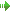 CEYLON BISCUITS LIMITEDSRI LANKAFAIRY DELIGHTS LTD.TANZANIAGLOBE SOFT DRINKS LTD. BANGLADESH. BANGLADESHGOENKA EXIM PRIVATE LIMITEDINDIAGOLD CROWN BEVERAGES (K) LTD.KENYAHELLMANN POULTRY GMBH & CO.GERMANYKAMAL WINERIESINDIALATINA'S FOOD SASOUTH AFRICA / TANZANIAMAHMOOD SAEED BEVERAGE INDUSTRYSAUDI ARABIAMARSA YAG SANAYI VE TICARET A.S.TURKEYANTALIA EXTRA VIRGIN OLIVE OILTURKEYCEYLON BISCUITS LIMITEDSRI LANKA EMIRATES MACARONI FACTORY LLCUAEGOLD CROWN BEVERAGES (K) LTDKENYAGRUPPO CEVICO SOC. COOP. AGRICOLAITALYKRUNG SIAM BEVERAGE CO., LTD.      THAILANDNAIF POULTRY COMPANYKUWAITSHAKTI BHOG FOODS LIMITEDINDIASOLICOIRANTAMIMI FISHERIES COMPANYYEMENUKS HOLDINGS SDN BHDMALAYSIAVEGA FOODS CORP. PRIVATE LTD.SINGAPOREZWANENBERG FOOD GROUP HOLLANDABU DHABI VEGETABLE OIL COMPANY L.L.CUAEARAD INTERNATIONAL GENERAL TRADING LLC UAEKESKINOGLU POULTRY AND HATCHERY IND. INC.TURKEYKHUSHI TRADINGUAEKING BEVERAGES (PVT) LTD PAKISTANSYMEGA SAVOURY TECHNOLOGY LTDINDIAVINACOMMODITIES JSC      VIETNAMALAMIR  UAECMT SPA  ITALYCO.DA.P - COLA DAIRY PRODUCTS SPAITALYGARANTI GRINDER AND ROASTER EQUIPMENT COM.LTDTURKEYING. A. ROSSI SRLITALYITALIAN TRADING COMPANY SRLITALYSCHAERERUAEZAR MACARON IND. GROUP COIRANRASNA PVT. LTD.INDIAXINJIANG RICH HOLDING INTERNATIONAL CO.,LTDCHINAXL ENERGY MARKETINGPOLANDIDC/FILTEC SASOUTH AFRICATRADE KINGS SA PTY LIMITEDSOUTH AFRICAABC PRODUCTS CO.,LTDTHAILANDNBT CO., LTDTHAILANDMARKET SQUARE SDN BHDMALAYSIAANO, LDAPORTUGALHANNA INSTRUMENTS (PTY) LTD.SOUTH AFRICAMOI INTERNATIONAL (SINGAPORE) (PTE) LTD.SINGAPOREGOLDEN TOBACCO LTD.INDIACUT RAG PROCESSORS (PVT) LTD.ZIMBABWETECHNICAL FOOD INDUSTRIES COMPANYU.A.E.DJARUMINDONESIANAURUS PVT. LTD.CPAKISTANVIP INDUSTRIES LTD.U.A.E.SAMOLABANGLADESHEL AMRIA RUBBER & PLASTIC CO (FAROPLAST)EGYPTERNA MAS MAKINE TICARET VE SANAYI A.S.TURKEYBANAT FIRCA VE PLASTIK SAN. A.S.TURKEYAL-CO ALUMINYUM-BAKIR VE MADENCILIK SAN. TIC. A.S.TURKEYPALM STATIONERY MANUFACTURERS (PTY) LTD.SOUTH AFRICAS.C ARTISTRY CO. LTD.THAILANDDUBAIN AGENCIESUAECUT RAG PROCESSORS (PVT) LTDZIMBABWEDJIBOUTI FREE ZONEUAEGULF UNION JUICE FACTORYKSABIFA BISKUVI VE GIDA SAN A.S.TURKEYACARLAR STEEL TRADING CO.TURKEYAL SAFEER ADVERTISINGUAEAPSARA MENS WEARINDIACOMMERCIAL OFFICE OF TURKISH CONSULATE GENERALUAECONSULATE GENERAL OF THE DEMOCRATIC SOCIALIST REPUBLIC srilankaUAECONSULATE GENERAL OF THE REPUBLIC OF YEMENUAECONSULATE GENERAL OF THE STATE OF PALESTINEUAEE.P. KAUFMANN & CO. INCCANADAELECTROLUX SOUTH AFRICA (PTY) LTDSOUTH AFRICAFUJAIRAH FREE ZONE AUTHORITYUAEHARI DARSHAN SEVASHRAM PVT. LTD.INDIAHONG KONG TRADE DEVELOPMENT COUNCILUAEINTERNATIONAL BUSINESS ORGANISATION(IBO),OSAKA PREFECTURAL GOVT.SINGAPOREITALIAN BUSINESS COUNCIL DUBAI S.N.E.UAEJOVISA TRADING LLCUAEKARI INDUSTRIES PVT. LTD.INDIAKAVIR TEFLUN CO.IRANKOREA NATIONAL TOURISM ORGANIZATIONUAEKOREA TRADE CENTERUAEMAHASHIAN DI HATTI LTD.INDIAMOROCCAN TOURISM AUTHORITYUAENASER COLLECTION GENERAL TRDG LLCUAENIKASU FROZEN FOODS PVT LTD.INDIAREFLECTIONSSOUTH AFRICAROYAL GROUPPAKISTANSALHYIA SAFARI PARKKUWAITSEHAWI GENERAL TRADING CO.(LLC)UAESEMPIO FOODS COMPANYSOUTH KOREASOUTH AFRICAN BUSINESS COUNCILUAESUDANESE BUSINESS COUNCILUAETHAI TRADE CENTERUAETHE CONSULATE GENERAL OF THE GREAT SOCIALIST PEOPLE'S LIBYAN ARAB JAMAHIRIAUAETHERMOPLAST INDUSTRIES PVT. LTD – “BLUPLAST”INDIAVIETNAM TRADE CENTREUAEXL ENERGY LIMITEDCYPRUSFuar AdiTahsis edilen m2M2 Birim Bedeli  (Dolar-$)M2 Birim Bedeli  (Dolar-$)Toplam Tutar (Dolar-$)……………… m2         …….. $         …….. $……….……………… $Ödeme ŞekliÖdeme ŞekliÖdeme ŞekliÖdeme ŞekliÖdeme  ..../..../.....   -  Peşin(Toplam katılım bedelinin % 50’lik bölümü Fuara başvuru esnasında)Ödeme  ..../..../.....   -  Peşin(Toplam katılım bedelinin % 50’lik bölümü Fuara başvuru esnasında)2. Ödeme (Toplam katılım bedelinin bakiye %50’lık bölümü fuar açılış tarihini müteakip iki ay içerisinde )2. Ödeme (Toplam katılım bedelinin bakiye %50’lık bölümü fuar açılış tarihini müteakip iki ay içerisinde ).............................  ($).............................  ($)……..........................  ($)……..........................  ($)